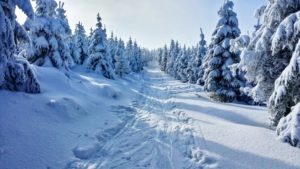 15.12.2021r. Temat dnia : Choinka w lesie.
 CELE OGÓLNE:Wdrażanie dzieci do uważnego słuchania tekstu wiersza i odpowiadania na pytania.Wzbogacanie wiedzy przyrodniczej,  rozpoznawania drzew iglastych w ogrodzie lub w najbliższym otoczeniu miejsca zamieszkania.Rozwijanie umiejętności przeliczania w zakresie pięciu.
Rozwijanie zainteresowań muzycznych podczas zabawy przy muzyce.Film ,, Choinka’’https://www.youtube.com/watch?v=0pU3FP9qsR4„Choinka w lesie” – słuchanie wiersza i rozmowa o tym, skąd się biorą choinki.Choinka w lesie – Maria Konopnicka– A kto tę choinkę zasiał w ciemnym lesie?– Zasiał ci ją ten wiaterek, co nasionka niesie– A kto tę choinkę ogrzał w ciemnym boru?– Ogrzało ją to słoneczko z niebieskiego dworu.– A kto tę choinkę poił w ciemnym gaju?– Jasne ją poiły rosą i wodą z ruczaju.– A kto tę choinkę wyhodował z ziarna?– Wychowała ją mateńka, ziemia nasza czarna!      Rodzic zadaje dzieciom pytania do wysłuchanego utworu:                                                                                   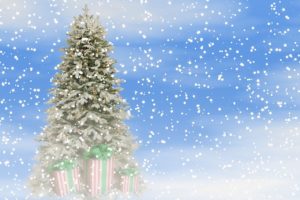 Gdzie rosła choinka? Co to jest bór?Z czego wyrosła choinka?Co sprawiło, że choinka pięknie urosła?A skąd się biorą choinki w waszych domach?
   „Różne choinki” – rodzic  przypomina dzieciom, że słowo choinka może oznaczać różne drzewka mające igły, np.: jodła, świerk, sosna.Oglądanie filmu edukacyjnegohttps://www.youtube.com/watch?v=qIVwLaWIToc Piosenki o choince:https://www.youtube.com/watch?v=HDUIPBjfat8https://www.youtube.com/watch?v=7EQwnVOekiA Wyjście na podwórko – szukanie drzew iglastych w ogrodzie lub otoczeniu  i wymienianie ich nazw (jeśli to możliwe zachęcamy do zerwania gałązki, można zrobić z niej stroik świąteczny lub wstawić do wazonu, aby poczuć klimat zbliżających się Świąt).16.12.2021r. Temat dnia:  Kolorowe światełka.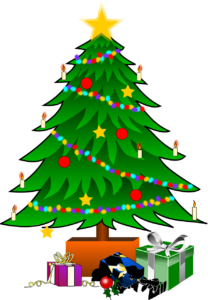 CELE OGÓLNE: –   poznanie roli światła w życiu człowieka.–  rozwijanie percepcji słuchowej;– wdrażanie dzieci do uważnego słuchania tekstów i odpowiadania na pytania;–  rozwijanie motoryki małej i precyzyjnych ruchów rąk podczas prac plastyczno- technicznych.Wysłuchanie tekstu Małgorzaty Barańskiej pt: ,, Migające światełka’Migające światełkaŻółte, białe, wielobarwne tu światełka mam.Zaraz zalśnią te światełka. Piękny pokaz dam.Tutaj błysk i tam błysk!Te światełka tak radośnie tańczą wraz.Tutaj błysk i tam błysk!Te światełka chcą się bawić cały czas.Rozmowa z dzieckiem na temat wysłuchanego wierszyka:–  Jakiego koloru były światełka ?–  Co to znaczy wielobarwne?–  Co chciały robić światełka?–  O jakich światełkach jest mowa w wierszu ?   Pokaz rożnych łańcuchów świetlnych na choince.Dziecko opisuje ich wygląd, kolor światełek, tempo mrugania (pokaz najlepiej przygotować w lekkim półmroku przy zasłoniętych oknach). Rodzic przestrzega dziecko, że światełka choinkowe są zasilane prądem, więc nie można się nimi bawić.Wysłuchanie piosenki pt.: ,, Stoi tu choinka’’. https://www.youtube.com/watch?v=iMBi2wx9Qak„Świąteczny świecznik” – praca plastyczna.Potrzebna będzie zużyta płyta CD, na której rodzic obrysowuje  kształt podgrzewacza (małej, płaskiej świeczki). Za pomocą kleju przyklejamy do płyty małe szyszki, można też przykleić gwiazdki makaronowe, ziarna kawy). Po wyschnięciu kleju  można ozdobić  świecznik  brokatem.„Uciekające światełka” – zabawa ruchowa w parach z rodzicem lub rodzeństwem.Jedna osoba świeci latarką przed siebie, druga podąża za światłem (zabawę najlepiej przeprowadzić jak  jest ciemno za oknem).17.12.2021r. Temat dnia: W oczekiwaniu na Świętego Mikołaja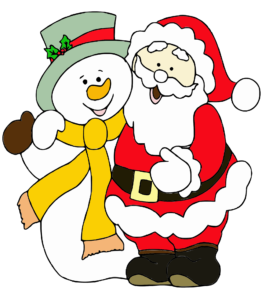 CELE OGÓLNE:– poznanie świątecznej  piosenki o Mikołaju;– rozwijanie umiejętności wokalnych i poczucia rytmu u dzieci;– ukazanie piękna utworów muzycznych opowiadających o świętach Bożego Narodzeni;– rozwijanie sprawności fizycznej u dzieci; Zestaw ćwiczeń gimnastycznych– „W drodze po choinkę” – zabawa orientacyjno-porządkowa. Dzieci udają, że idą po choinkę na plac choinkowy – chodzą w różnych kierunkach po pokoju. Na polecenie rodzica. Dziecko ma  poruszać się  w utrudnionych warunkach: po śliskiej drodze, w głębokim śniegu,  przeskakując zaspy śnieżne.–„Najwyższe drzewko” – ćwiczenie dużych grup mięśniowych. Na „placu choinkowym” dziecko wybiera najwyższą choinkę. Z przysiadu podpartego powoli przechodzi do pozycji wyprostowanej, unosząc ramiona, sięgając wysoko do góry, wspina się na palce. Ćwiczenie należy powtórzyć wielokrotnie.– „Na saneczki” – zabawa bieżna. W tej zabawie dziecko udaje, że wiezie świąteczne drzewko na sankach. Dziecko razem z rodzicem lub rodzeństwem tworzą pary-zaprzęgi i w rytm dzwoneczków poruszają się po sali. Gdy dzwoneczki milkną, dzieci zatrzymują się i wykonują skręty tułowia w prawo i w lewo. Zabawę należy powtórzyć 4–6 razy, w trakcie zabawy i zamieniamy się rolami w zaprzęgach.– „Ubieramy choinkę” – ćwiczenie dużych grup mięśniowych. Dzieci udają, że ubierają choinkę.         W przysiadzie podpartym wyciągają jedną rękę do przodu – sięgają po bombkę, następnie wstają i wyciągają się wysoko do góry – próbują zawiesić ozdoby na najwyższej gałązce. Ćwiczenie należy powtórzyć wielokrotnie. „Dziadzio Mikołaj” – wprowadzenie piosenki.,, Dziadzio Mikołaj’’I    Dziadzio Mikołaj lasem wędruje,     w okna zagląda i nasłuchuje.     Gwiazdką w okna świeci,     gdzie są grzeczne dzieci?     Gwiazdką w okna świeci,     gdzie są grzeczne dzieci?II O każdym grzecznym dziecku pamięta,     stary dziadunio – Mikołaj Święty.     Co za radość będzie,     gdy do nas przybędzie!     Co za radość będzieGdy do nas przybędzie!https://www.youtube.com/watch?v=ZLkjpjuJTVgRozmowa na temat piosenki. Rodzice zadają dziecku                         – Kto wędrował lasem?– Gdzie zaglądał Dziadzio Mikołaj?– Kogo wypatrywał Mikołaj? – Co będzie, gdy Mikołaj już przyjdzie?Zabawa z pokazywaniem przy piosence:Dzieci robią daszek nad oczami – „zaglądanie”, a następniedotykają dłonią do ucha – „nasłuchiwanie”.Podnoszą ręce w górę i „wkręcają żarówki”.Rozkładają ręce i kilkakrotnie nimi potrząsają.Głaszczą po głowie osobę stojącą obok.Rysują aureolę nad głową.Sześć razy klaszczą w dłonie do rytmu.Sześć razy naprzemiennie tupią do rytmu.Nauka pierwszej zwrotki piosenki.Rytmizowanie tekstu pierwszej zwrotki piosenki. Dziecko rytmicznie recytuje tekst pierwszejzwrotki piosenki razem z rodzicem.: klaszcząc w dłonie, tupiąc pstrykając palcami, uderzając dłońmi o uda.Śpiewanie pierwszej zwrotki piosenki: powoli, razem z rodzicem przy piosence z linku,Mikołaj -praca plastyczna. Dzieci z pomocą rodzica wykonają portret Mikołaja techniką dowolną. Poniżej podajemy kilka propozycji wykonania pracy plastycznej:https://dzieciakiwdomu.pl/2014/12/swiety-mikolaj-tuz-tuz.htmlhttps://pl.pinterest.com/pin/732960908077873038/20.12.2021r. Temat dnia: Święta w moim domu. 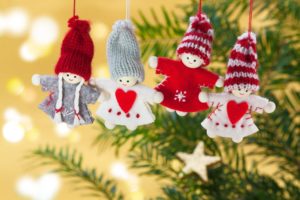 CELE OGÓLNE:poznawanie tradycji związanych ze świętami Bożego Narodzenia;rozwijanie koordynacji wzrokowo-słuchowo-ruchowej;rozwijanie mowy;uwrażliwienie na piękno przeżywania świąt w gronie rodzinnym„Stuk, puk”–ćwiczenia ruchowo-słuchowe.Rodzic proponuje dzieciom, aby posłuchały dowolnej świątecznej piosenki, przy czym dzieci mają wystukiwać rytm. Najpierw piąstkami, później całymi dłońmi. Na zmianę i obiema rękami jednocześnie.„Co to może być?” –ćwiczenia słuchowo-wzrokowe.Rodzic rysuje na kartce wzory np.: cztery koła z kreskami i zadaje pytanie: Co wam przypominają elementy tego wzoru? Rodzic naprowadza dzieci na odpowiedź: jabłka, bombki na choinkę.Ile jest tych elementów?Czego jest więcej, a czego mniej i o ile?Zabawy plastyczne Rodzic proponuje, aby dzieci wstały i spróbowały narysować bombki palcem w powietrzu. Przypomina, że najpierw rysujemy koło, a później kreskę. Po kilku próbach mówi: A teraz będziecie słuchać piosenki „Choinka” i rysować kolejno cztery elementy wzoru – najpierw te na górze, potem te na dole. – Graficzne odtwarzanie wzoru.Rodzic rysuje na kartce schemat choinki i wręcza dziecku cienkie mazaki. Rodzic. proponuje: Narysuj np.: cztery bombki na choince, trzy serduszka, 2 jabłka, na gwiazdkę, na górze, na dole itp.:Rodzic rysuje bombkę za pomocą kropek, dziecko próbuje rysować po śladzie. Na koniec dzieci mogą pokolorować obrazek, a pod choinką narysować prezenty lub wkleić obrazki wycięte z kartek świątecznych lub czasopism.„Wieczór Wigilijny” – słuchanie fragmentu wiersza i rozmowa na temat wierszaWieczór Wigilijny (fragment)Tadeusz KubiakBiały obrus lśni na stole, pod obrusem siano.Płoną świeczki na choince, co tu przyszła na noc.Na talerzach kluski z makiem,karp jak księżyc srebrny.Zasiadają wokół stołu dziadek z babcią, krewni.Już się z sobą podzielili opłatkiem rodzice,już złożyli wszyscy wszystkim moc serdecznych życzeń (…)Rodzic zadaje dzieciom pytania do wysłuchanego utworu: Jakie wydarzenie jest opisane w wierszu? W jaki sposób przygotowany jest stół wigilijny? Jak będą wyglądać święta w naszym domu?„Wigilijne potrawy” – zabawa ruchowa.Rodzic podnosi do góry obrazek przestawiający dowolną potrawę wigilijną, a dzieci dzielą jej nazwę na sylaby, np. pie – ro – gi. „Zagadki świąteczne” – rozwiązywanie zagadek M. Szeląg BombkaOkrągła, podłużna, choinkę zdobi, ze szkła lub z plastiku się ją robi (bombka)Kolorowe pudełka kokardami przewiązane, w worku Mikołaja są poukrywane (prezenty).W czerwonym ubraniu saniami leci, ma worek prezentów dla grzecznych dzieci.(Mikołaj)Co roku wielkie mają zadanie, całą noc ciągną świętego sanie (renifery) „Jingle bells” – praca indywidualna z dzieckiem uzdolnionym językowo.Dziecko powtarza za rodzicem słowa refrenu piosenki: Jingle bells, jingle bells, jingle all the way. Oh, what fun it is to ride in a one-horse open sleigh. „Śniegowe gwiazdeczki” –  rozwijania poprawnej wymowy.Dziecko dmucha na kulki z waty. Rodzic. przypomina dziecku, aby zrobiło wdech nosem, a wydech – ustami. • kulki z waty„Wigilia u misia i lalek” – zabawa dydaktyczna.Rodzic przygotowuje zestaw kubków, plastikowych talerzyków i sztućców oraz obrazki przedstawiające potrawy wigilijne. Dzieci nakrywają do stołu, przy którym siedzą miś i lalka, pamiętając o dodatkowym nakryciu dla niespodziewanego gościa. • plastikowa zastawa stołowa, biały obrus lub serwetka, ilustracje przedstawiające różne potrawy (w tym wigilijne), stolik i trzy krzesła, miś i lalka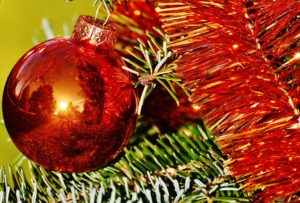 21.12.2021r. Temat dnia: OZDOBY CHOINKOWECele:Rozwijanie uzdolnień dekoracyjnych dzieci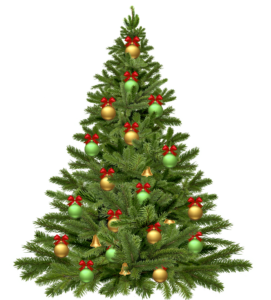 Kształcenie umiejętności prawidłowego posługiwania się przyimkami: na, pod, za, obokWdrażanie do estetycznego wykonania pracDziecko, oddycha prawidłowym torem oraz kontroluje siłę i kierunek wydechuDziecko aktywnie uczestniczy w zabawie plastycznej 1. ZagadkaZielona, z lasu wzięta,
Wesoło nam z nią w święta.
Igieł ma więcej od krawca,    
A nawet więcej od jeża.
Zimą i latem taka sama,
Zawsze zielona i świeża.
Dzieci odgadują – choinka.Rodzic pokazuje gałązkę żywego świerku, dziecko dotyka ją i określa swoje spostrzeżenia i wrażenia (ma igły, kłuje, jest zielona, pachnie lasem…).2. „Co możemy zrobić, aby nasza choinka była ładniejsza?” – rozmowa z dziećmi.Wyjaśnienie sposobu wykonania pracy:
 • Kolorowy łańcuch
Dzieci z kolorowego papieru wycinają paski i sklejają je tworząc łańcuch. • Pawie oczko
 Dzieci odrysowują na kolorowym papierze koła różnych wielkościach i naklejają od największego do najmniejszego z obu stron.
 • Bombka
Dzieci wycinają od 6 do 10 kół takiej samej wielkości, składają je na pół i sklejają połówki tak aby utworzyć pracę przestrzenną – kulę.Dekorowanie drzewka świerkowego wykonanymi przez dziecko ozdobami – określanie położenia ozdób choinkowych.3.„Jak powstają bombki choinkowe?” – oglądanie filmiku.
https://www.youtube.com/watch?v=sdZ91Kp1F244.„Pachnąca choinka”- ćwiczenia oddechoweDzieci dmuchają na sosnowe lub świerkowe igły z różnym natężeniem według instrukcji: wolno, szybko, słabo, mocno. Zwrócenie uwagi na prawidłowy sposób oddychania, wdech nosem, wydech ustami.5„Ile ozdób jest na choince?” – zabawy matematyczne. Przeliczanie dowolnych ozdób choinkowych. Dodawanie i odejmowanie liczb. Powtórzenie: więcej, mniej, tyle samo. 6.„Choinka naszych marzeń”- praca plastyczna Dzieci otrzymują szablony choinek, które kolorują kredkami, a następnie dekorują według własnego pomysłu dostępnymi materiałami (cyrkoniami, brokatem, kolorowymi kuleczkami, wyciętymi elementami z kolorowego papieru, bibułą).https://zszywka.pl/p/-choinka–6770809.html7.„Przybieżeli do Betlejem” – śpiewanie kolędy z pokazywaniem refrenu.https://www.youtube.com/watch?v=pClIOPkxMUM22.12.2021r. Temat dnia: Kolęda na dzwonkach.Cele:Rozwijanie słuchu muzycznego, doskonalenie pamięci słuchowej.Zachęcanie dzieci do uważnego słuchania kolęd.Ćwiczenia spostrzegawczości i logicznego myślenia.Kolęda na dzwonkach – słuchanie piosenki sł. Wanda Chotomska, muz. Teresa NiewiarowskaKOLĘDA NA DZWONKACH SŁ. WANDA CHOTOMSKAChodziły owieczki po zielonych łąkach,uczyły się dzwonić kolędę na dzwonkach,uczyły się pilnie, a gdy przyszedł grudzieńto tak zadzwoniły, że klękajcie ludzie.Ref:  Dzwońcie, dzwońcie, dzwońcie        dzwoneczki w szopce,        grajcie, grajcie, grajcie        kolędę owce.        Ludziom na radość,       Bogu na chwałę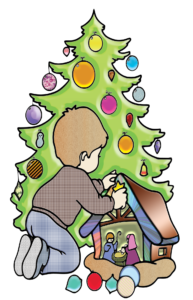        dzwońcie, dzwońcie, dzwońcie       dzwoneczki małe.Wędrowały owce przez głogi i ciernie,każda swego dzwonka pilnowała wiernie,zbójnik ich nie dostał, halny wiatr nie zabrał,pilnowały dzwonków, żeby w szopce zagrać.Dzwońcie, dzwońcie, dzwońcie..Zbiegły się owieczki, wszystkie co do jednej,do tej szopki małej, do tej szopki biednej,każda kolęduje dzwonkiem na pasterce,a te dzwonki dzwonią tak jak jedno serce.Dzwońcie, dzwońcie, dzwońcie..https://www.youtube.com/watch?v=TALp92acOeUPraca plastyczna – rysowanie szopki bożenarodzeniowej na kartonie.23.12.2021r. Temat: Prezenty spod choinki dla całej rodzinkiCele:zapoznanie ze zwyczajami związanymi z Bożym Narodzeniem;odczuwanie przyjemności z oczekiwania na prezent,śpiewanie kolęd umiarkowanym głosem,rozwijanie sprawności manualnych„Pójdźmy wszyscy do stajenki” – nauka kolędy.Zanim dzieci zaczną się uczyć słów, najpierw słuchają kolędy. Następnie Rodzic wyjaśnia znaczenie trudnych słów: patriarcha (ktoś bardzo mądry), prorok (ktoś, kto zapowiada, co się wkrótce wydarzy), naród (ludzie na świecie), czart (ktoś zły, kto namawia do robienia złych rzeczy). Następnie Rodzic  włącza nagranie kolędy i zaprasza dzieci do zabawy ruchowej.Pójdźmy wszyscy do stajenki:  https://www.youtube.com/results?search_query=P%C3%B3jdzmy+wszyscy+do+stajenkiPójdźmy wszyscy do stajenki, do Jezusa i Panienki. (maszerują w miejscu)Powitajmy Maleńkiego i Maryję Matkę Jego. (x2) (kłaniają się)Witaj, Jezu ukochany, od patriarchów czekany. (machają na powitanie)Od proroków ogłoszony, od narodów upragniony. (x2) (klaszczą)Witaj, Dzieciąteczko w żłobie, wyznajemy Boga w Tobie. (kłaniają się)Coś się narodził tej nocy, byś nas wyrwał z czarta mocy. (x2) (rączki uniesione, wesołe podskoki)Święta Bożego Narodzenia to czas, gdy pokazujemy, że potrafimy się nawzajem mocno kochać. Wstańmy. Na „trzy cztery” podskoczymy tak wysoko, jak mocno potrafimy kochać.„Prezent dla kogoś kochanego” – ćwiczenie spostrzegawczości i logicznego myślenia.
Rodzic opisuje prezent, nie podając jego nazwy, a dzieci wyszukują w domu dany przedmiot i ustawiają się przy nim. Na przykład: Ten prezent jest mały, miękki, nadmuchany (piłka). Ten prezent składa się z twardych, drewnianych kwadracików (klocki). Ten prezent jest z papieru i służy do czytania (książka). Ten prezent jest miękki, kolorowy, dzięki niemu jest nam ciepło (ubranie).„Renifery Mikołaja” – zabawa plastyczna, rozwijanie kreatywności, sprawności manualnej.
Dzieci odrysowują kształt swojej stopy na brązowym papierze i wycinają ślad z pomocą. Ślad można odcisnąć przy użyciu farby. Następnie na stolikach układają przed sobą poziomo białą kartkę i naklejają na jej środku ślad stopy, piętą do góry (pysk renifera). W górnej części śladu naklejają 2 białe, średniej wielkości kółka (oczy renifera). Na dole śladu stopy, blisko siebie, naklejają 2 czarne kółka (nos renifera). Maczają obie dłonie w brązowej farbie i odciskają je po obu stronach głowy renifera, tak aby kciuki były na wysokości oczu (poroże renifera). Wspólnie nazywają elementy gotowego rysunku: głowa, oczy, nos, poroże.24.12.2021r. Temat dnia:  Boże Narodzenie.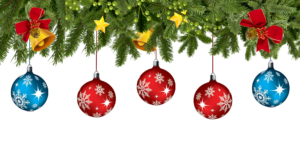 Cele:Ćwiczenia spostrzegawczości i logicznego myślenia.Rozwijanie wyobraźni i fantazji.Film o zwyczajach związanych ze świętami Bożego Narodzenia –– uważne wysłuchanie treści ze zwróceniem uwagi na ludowe zwyczaje i formy spędzania czasu w czasie przygotowań do świąt / ozdoby z opłatka i papieru, kolędowanie, robienie szopek bożonarodzeniowych, dzielenie się opłatkiem, robienie pierniczków/https://vod.tvp.pl/video/domowe-przedszkole,polski-roczek-boze-narodzenie,28579„Po co komu jest potrzebne Boże Narodzenie?- opowiadanie z cyklu „Miś i Margolcia”– prosimy dzieci , aby opowiedziały treść własnymi słowami i żeby powiedziały, co im się najbardziej podobało w tym opowiadaniu.https://www.youtube.com/watch?v=sm9AFZFhwnsPraca plastyczna – „ Stroik” -wykonanie świątecznego stroika z przygotowanych materiałów według własnego pomysłu, lub choinkę z szyszki.